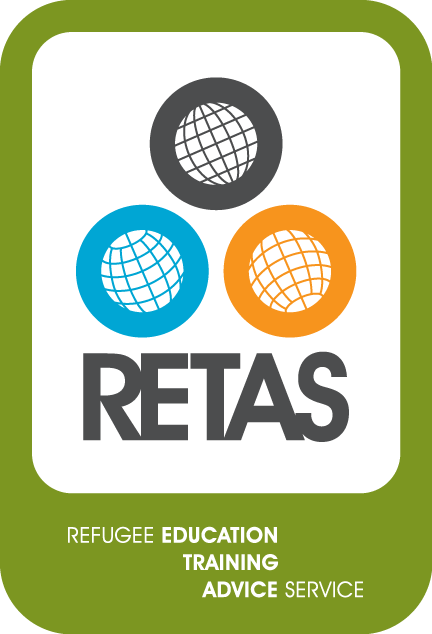 Post Title: Operations and Development ManagerPerson Specification / Application FormDetailed below are the type of skills, experience and knowledge which are required of applicants applying for the post. The “Essential Requirements” indicate the minimum requirements. Applicants lacking these attributes will not be considered for the post.The points detailed under “Desirable Requirements” are additional attributes to enable the applicant to carry out the role more effectively with little or no training.  They are not essential but may be used to distinguish between acceptable candidates.PERSONAL DETAILSREFERENCESThe post holder will need to confirm their entitlement to work in the UK. Can you prove your entitlement to work in the UK with an EU Passport, Biometric Residence Permit or other document?       Yes / NoWhere did you hear about this vacancy?  …………………………………………………..DECLARATIONTo the best of my knowledge, the information I have supplied in this application is true and correct.  I understand that any false statement may disqualify me from employment or render me liable to dismissal.Print Name: 								   Date: This electronic form is considered to be as binding as a handwritten signature.Thank you for taking the time to complete this application.  Completed Applications should be emailed to: roger@retasleeds.org.ukDeadline for applications – 12 noon on Thursday 2nd August 2018Interview Date –  Thursday 9th August 2018Skills, Experience and KnowledgeIn the spaces below please detail your skills, experience and knowledge along with other evidence to show how you meet the essential and desirable requirements of the role.EssentialDesirableEmpathy with refugees and asylum seekers and commitment to the aims of the organisationXA track record of leadership and managing projects successfully to completion XExperience of staff management including supervision, appraisal and performance managementXA track record of turning concepts into practical projects  XExceptional organisational skills, including an ability to manage a varied workload  XAbility to work flexibility as part of a diverse team XOutstanding interpersonal skills and the ability to build strong relationships with others with varied backgrounds, within the organisation and within the sector XOutstanding communication and written skills XAn ability to get across detail of regulatory and compliance requirements and understand their implications for service delivery  XProblem-solving abilities that are adaptable to a variety of situationsXAbility to write detailed, concise and appropriate funding applications and reportsXExperience of computer packages including Word, Excel, and database managementXKnowledge of issues facing asylum seekers and refugeesXGood understanding of Health and Safety, Quality Assurance and Safeguarding processes and applicationXExperience of successfully managing change within an organisation XProject management qualification or training XUnderstanding of the legal obligations of charities and employersXName:Address:Phone:Email:Employment is subject to receipt of references. Please supply details of 2 work referees.  These should not include relatives or personal friends.  The first reference should be from your present employer, or your last employer if you are currently unemployed. Name:Name:Job TitleJob TitleAddressAddressTel:Tel:Email:Email: